به نام ایزد دانا          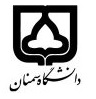 (کاربرگ طرح درس)                                                             	                                        دانشکده منابع طبیعیبودجهبندی درسمقطع: کارشناسی□  کارشناسی ارشد□  دکتری□مقطع: کارشناسی□  کارشناسی ارشد□  دکتری□مقطع: کارشناسی□  کارشناسی ارشد□  دکتری□تعداد واحد: نظری0 عملی1تعداد واحد: نظری0 عملی1فارسی: آزمایشگاه شناخت مواد لیگنوسلولزی فارسی: آزمایشگاه شناخت مواد لیگنوسلولزی نام درسپیشنیازها و همنیازها: همزمان با درس شناخت مواد لیگنوسلولزیپیشنیازها و همنیازها: همزمان با درس شناخت مواد لیگنوسلولزیپیشنیازها و همنیازها: همزمان با درس شناخت مواد لیگنوسلولزیپیشنیازها و همنیازها: همزمان با درس شناخت مواد لیگنوسلولزیپیشنیازها و همنیازها: همزمان با درس شناخت مواد لیگنوسلولزیLignocellulosic materials identification lab.Lignocellulosic materials identification lab.نام درسشماره تلفن اتاق:02333623300          شماره تلفن اتاق:02333623300          شماره تلفن اتاق:02333623300          شماره تلفن اتاق:02333623300          مدرس: رضا نقدیمدرس: رضا نقدیمدرس: رضا نقدیمدرس: رضا نقدیمنزلگاه اینترنتی:منزلگاه اینترنتی:منزلگاه اینترنتی:منزلگاه اینترنتی:Reza_naghdi@semnan.ac.irReza_naghdi@semnan.ac.irReza_naghdi@semnan.ac.irReza_naghdi@semnan.ac.irبرنامه تدریس در هفته و شماره کلاس:برنامه تدریس در هفته و شماره کلاس:برنامه تدریس در هفته و شماره کلاس:برنامه تدریس در هفته و شماره کلاس:برنامه تدریس در هفته و شماره کلاس:برنامه تدریس در هفته و شماره کلاس:برنامه تدریس در هفته و شماره کلاس:برنامه تدریس در هفته و شماره کلاس:اهداف درس: معرفی و مشاهده ماکروسکوپی گونه های چوبی و بافت آنهااهداف درس: معرفی و مشاهده ماکروسکوپی گونه های چوبی و بافت آنهااهداف درس: معرفی و مشاهده ماکروسکوپی گونه های چوبی و بافت آنهااهداف درس: معرفی و مشاهده ماکروسکوپی گونه های چوبی و بافت آنهااهداف درس: معرفی و مشاهده ماکروسکوپی گونه های چوبی و بافت آنهااهداف درس: معرفی و مشاهده ماکروسکوپی گونه های چوبی و بافت آنهااهداف درس: معرفی و مشاهده ماکروسکوپی گونه های چوبی و بافت آنهااهداف درس: معرفی و مشاهده ماکروسکوپی گونه های چوبی و بافت آنهاامکانات آموزشی مورد نیاز:-امکانات آموزشی مورد نیاز:-امکانات آموزشی مورد نیاز:-امکانات آموزشی مورد نیاز:-امکانات آموزشی مورد نیاز:-امکانات آموزشی مورد نیاز:-امکانات آموزشی مورد نیاز:-امکانات آموزشی مورد نیاز:-امتحان پایانترمامتحان میانترمارزشیابی مستمر(کوئیز)ارزشیابی مستمر(کوئیز)فعالیتهای کلاسی و آموزشیفعالیتهای کلاسی و آموزشینحوه ارزشیابینحوه ارزشیابی501020202020درصد نمرهدرصد نمرهکتاب چوبشناسی نیلوفری، گیاهشناسی قهرمانکتاب چوبشناسی نیلوفری، گیاهشناسی قهرمانکتاب چوبشناسی نیلوفری، گیاهشناسی قهرمانکتاب چوبشناسی نیلوفری، گیاهشناسی قهرمانکتاب چوبشناسی نیلوفری، گیاهشناسی قهرمانکتاب چوبشناسی نیلوفری، گیاهشناسی قهرمانمنابع و مآخذ درسمنابع و مآخذ درستوضیحاتمبحثشماره هفته آموزشیمشاهده ماکروسکوپی و میکروسکوپی انواع بافت گیاهی1مشاهده ساختار چوب پهن و سوزنی برگان2مشاهده ساختمان اولیه و ثانویه3مقایسه ساختار پوست و چوب4جهت های طولی و عرضی چوب5جهت شعاعی و مماسی6مشاهده اثر دوایر سالیانه در جهات مختلف+ امتحان مستمر7مشاهده اثر پره های چوبی در جهات مختلف، شناسایی چوب بلوط، آزاد، راش8مشاهده اثر آوندها و الیاف در جهات مختلف، شناسایی چوب ممرز، توسکا، افرا،9امتحان میان ترم، شناسایی انجیلی، گردو10شناسایی نمدار، خرمندی11شناسایی کاج، سرخدار12نوئل و نراد13ملچ، صنوبر...14پرسش و رفع اشکال15پرسش و رفع اشکال16